Sport szkolny w województwie pomorskim.Klasyfikacja sportowa szkół 2014/2015N- szkoły nieklasyfikowane (brak zwycięstw w zawodach gminnych)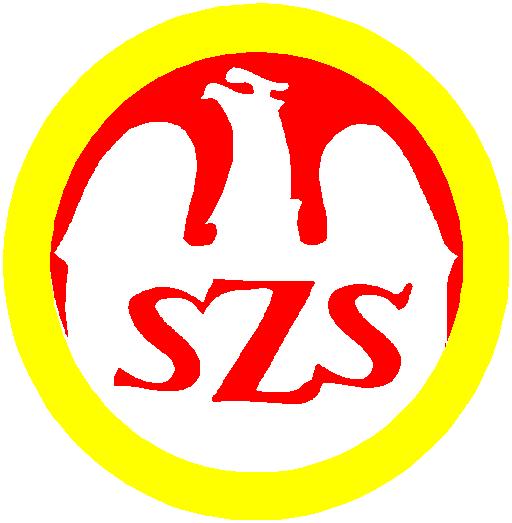 Rywalizacja obejmuje wszystkie dyscypliny sportu szkolnego  w ramach Wojewódzkich Igrzysk Młodzieży Szkolnej. Punkty  zdobywa się od szczebla powiatowego w którym występują mistrzowie gmin.Miejsce SzkołaBiegi  dz+chSztafeta dz4-bój LA dz+chPływanie5-piłkarskieUnihok dzUnihok chP.ręczna dzP.ręczna chP.siatkowa dzP.siatkowa chP.koszykowa dzP.koszykowa chT.stołowy dzT.stołowy chSzachy dz+chP.nożna szkół wiejskichP.NożnaSztafeta chPKT1Starogard Gd. 1292943461616142927292782Kościerzyna 3252261910251125109119149252303Człuchów 13124539111110971131212284Bytów 2232718301112121291211221995Lipusz41012118108101171416511112110161956Mikołajki Pomorskie11711101114111111121211881191261867Kwidzyn 64311923101027111029101848Gdańsk 3516829292914241,55,59,52617181,59Słupsk 362816122423111225108,51176,510Sopot 8577141091099111092912108617511Luzino1453127929253117112Prabuty 213611311199239117111917013Sopot 1665111210910119111011111411516214Lębork 8242312162714992716115Autonomiczna Sopot91210111411111210911101081015816Sopot 765148911101216319911615717Przechlewo41023116101191191631515618Ustka 21133885,51681411111179152,519Gardeja119311010991191122815020Puck182761128811147,512165,514621Kostkowo223511112323910810714222De la Salle Gdańsk122181082424391623113223Kwidzyn 41923312923613124Debrzno16121097111489109910412925Brusy1625,5101014142420124,526Słupsk 265111111111110161112612127Gniew159988910103110411428Czernin141112121110101091010411429Słupsk 858852411911107,5102110,530Słupsk 103125581010251114610931Gdańsk 853527110595,51616271107,532Pruszcz Gd. 312538147916610733Sopot 94969888888899410634Kwidzyn 212782993110535Gdańsk 12621161105,529109,5210310536Stare Pole61111914111111111010537Sztum616111491114111210438Chojnice 5142314121011141410339Słupsk 4141691091089911510140Sobowidz143011109161619841Tczew 1210111014161611109842Gdańsk 212601,515,55,59,55,5596,543Autonomiczna Gdańsk2711414114259644Nowy Staw 266101111162969545Marzęcino511910169101699546Subkowy111027910279447Żukowo2120,5272492,548Rumia 9202498111649249Gdańsk 791284,51112115,51629150Małe Walichnowy31111111279151Dziemiany359579912659839052Tczew 111825112968953Sztutowo1910161191111118954Wejherowo 81199631238955Gościcino6106111169111168756Lipnica17,597,5117,5108148386,557Smołdzino128810359611148658Lębork 561711141414108659Gdańsk 42117124,51115,55,5315,58560Rakowiec5102510109168561Kolbudy6861171110111148562Krokowa1812115,5101195,592,584,563Wiele11966711768748264Stegna51881110897,5581,565Tuchomie210117,5999141081,566Gdynia 3114216827868167Tujsk48,51210161014680,568Malbork 21611121416118069Pelplin 11661210910147770Wierzchucino1610118141267771Słupsk 123910961198637672Sportowa Człuchów391178117673Przytocko24242357674Świerzno10101010109167575Kmiecin101110119167,574,576Tczew 10162117477Lębork 34612167478Słupsk 6136710689868,5173,579Rumia 615211089107380Kobylnica105811168687281Słupsk 5447689787747182Miastko 1659121491157183Choczewo1056278967184Czarne814101612117185Trąbki Wielkie191011128166786Gdynia 142169271216787Wielki Klincz514791110116788Koczała810162586789Stołczno314101281096690Kościerzyna 61724256691Przywidz17297,5899364,592Ryjewo687111110116493Pelplin 2112101111186394Czersk 2251610126395II STO Gdańsk61,516141212162,596Konarzyny115119111146297Gdynia 12150116298Kołczygłowy20,57,599166299Wrzeście1241188961100Trumiejki471111879461101Potęgowo15,511166111060,5102Chojnice 1271288560103Parchowo13147,567611459,5104Gdynia 42631631359105Grabowo107101078759106Gdynia 481441614141458107Stara Kiszewa9689871158108Gdańsk 4811624,525,5115,5108157,5109Banino2120,51657,5110Malbork 511716121157111Rzeczenica388710810357112Lubań2381011557113Pszczółki355,5981086256,5114Skórcz1210161111556115Kościerzyna 1272956116Tczew 25656117Żelistrzewo65510996,55,556118Otłowiec63111856119Reda 310101681155120Gdańsk 923291615,554,5121Gdynia 3411412914454122Nowy Dwór Gdański 1631211111154123Bożepole Wielkie1089118854124Jastarnia9111177,5853,5125Nebrowo Wielkie7981091053126Straszyn57109101152127Czersk 151211810652128Władysławowo 3164,554101150,5129Motarzyno1588891049130Słupsk 7128477847149131Sierakowice59102549132Gdynia 61125143549133Kartuzy 56271649134Barcino10118101049135Lubieszewo7147101048136Słupsk 9121036556,57,5147137Gdynia 2811216161147138Malbork 320161147139Leśniewo3912111247140Pączewo1110121447141Stary Dzierzgoń15141011546142Gedanensis Gdańsk7251446143Koźliny119810846144Myślice SP716121045145Kaliska (Kościerzyna)8101212244146Nowa Karczma2068943147Rotmanka1512111342148Przodkowo14101111542149Starogard Gd. 61291242150Gdańsk 117,5129,511142151Pruszcz Gd. 469111642152Łupawa1024842153Somonino110791441154Główczyce188106841155Drewnica1661014441156Studzienice5851110241157Gdynia 2912316141158Janowo87108841159Stężyca311041160Nowy Dwór Gdański 2151414640161Wierzchowo109811240162Suchy Dąb17,510610539,5163Reda 41481110539164Kaliska (Stg.)211141239165Gdańsk 16112249125,5137,5166Malbork 9211101437167Połchowo31286,57,537168Pobłocie85106837169Gdańsk 803114125,5136,5170Łęgowo1122336171Pinczyn392436172Celbowo5214122,535,5173Bobowo411101035174Gdańsk 84212101635175Łebcz112111135176Gostkowo112435177Morzeszczyn112435178Jezierzyce1281434179Łebunia1491134180Kębłowo6129734181STO Słupsk12496,510133,5182Kramarzyny7,5161033,5183Gdynia 1851016233184Gdańsk 7532133185Lichnowy12111033186Czarna Dąbrówka446567,532,5187Nowa Wieś Lęborska51111532188Rychnowy29101132189Orle8910532190Pomysk Wielki971632191Chłapowo5105,511031,5192Kartuzy 21411631193Ogorzeliny1111931194Werblinia859931195Szczenurze10111031196Gdynia 3913651530197Gdańsk 811131630198Stare Polaszki2989230199Lubichowo5119429200Maszewko1010929201Sycewice575,51128,5202Polnica111411128203Waplewo Wielkie82028204Nowa Wieś Sztumnska1081028205Cedry Małe687728206Gdańsk 5515,5128127,5207Ugoszcz5,5111127,5208Nowa Cerkiew199827209Karsin15111027210Chojnice 31161027211Redzikowo2727212Kiełpino2727213Bągart111627214Rokity1010626215Opalenie89926216Sąpolno810826217Gdańsk 77111,5111125,5218Gdańsk 2427,522,5101,525,5219Bojano771125220Wejherowo 9711725221Tczew 5141125222Kościerzyna 22525223Kępice510924224Głodowo118524225Władysławowo 2491124226Połczyno66,51123,5227Bytonia1111123228Skarszewy1610623229Gdańsk 7621118123230Ekologiczno-Społeczna Rumia2323231Pępowo111223232Gnieżdżewo91423233Dębnica Kaszubska14923234Myśligoszcz111223235Czyczkowy2323236Gdańsk 4424,578122,5237Cedry Wielkie5,571022,5238Mrzezino6106,522,5239Liniewo1596122240Gdańsk 1811181122241Bierkowo1153322242Chwaszczyno111122243Kamienica Szlachecka26,510321,5244Tuchlino116421245Gdańsk 521,51,51621246Sadlinki111021247Swarzewo381021248Katolicka Szkoła Niepubliczna Pruszcz Gdański14721249Zblewo99321250Jabłowo111021251Nakla111021252Starogard Gd. 4101121253Szatarpy111021254Wejherowo 6281020255Wejherowo 1148820256Mosty101020257Sychowo77620258Gdynia 17101020259Szczodrowo11920260Zelgoszcz101020261Miechucino101020262Łebieńska Huta91120263Borzytuchom11125,519,5264Gdańsk 5821195,5119,5265Żarnowiec982,519,5266Leźno76,5619,5267Nowa Wieś Lęborska51419268Gdańsk 192112419269Stare Gronowo39719270Bolszewo11819271Darzlubie10919272Rumia 10351018273Rumia 114418274Gdynia 4012618275Gdynia 1028818276Bruk9918277Przyjaźń9918278Łęczyce81018279Mściszewice71118280Sulęczyno9918281Borcz116,517,5282Wicko10616283Swarożyn44816284Katolicka Gdynia410216285Hel61016286Kielno7916287Szymbark1616288Wiślinka1616289Pomieczyno8816290Starogard Gd. 31616291Pruszcz Gd. 21616292Amerykańska SP w Gdyni1616293Wilanowo7916294Garczegorze1616295Mirachowo1616296Mieroszyno87,515,5297Pogórze5,51015,5298Łyśniewo96,515,5299Wejherowo 567215300Leśnice11415301Damnica55515302Goręczyno8715303Gdańsk 2711415304Zagórzyca55515305Trzebielino7,57,515306Reda 210515307Półczno8715308LOKOMOTYWA41014309Gniewino11314310Starzyno58114311Dzierzgoń11314312Kwakowo8614313Damnica Kaszubska9514314Rudno1414315Kosobudy1414316Ostrowite1414317Gdańsk 461615,513,5318Jastrzębia Góra5152,513,5319Gdynia 46112913320Kalisz6713321Gdańsk 81362,512,5322Rekowo Górne227,5112,5323Gdańsk 4921,512,5324Gdynia 47110112325Gdynia 26119112326Władysławowo 24,57,512327Domaradz5712328Borzechowo1212329Strzepcz1212330Gdynia 131212331Miłoradz1212332Damno155,511,5333Reskowo1111334Gdynia 811011335Gdańsk 4715511336Chmielno3811337Czarne Dolne5611338Gdańsk 893811339Niepoględzie1111340Czarna Woda1111341Łubin1111342Kłodawa1111343Straszewo1111344Niestępowo1111345Gdańsk 1791,510,5346Osieczna1910347Miłobądz5510348Gdynia 4418110349Lubocino8210350Gołubie1010351Końcewice1010352Dębogórze1010353Bielkówko1010354Nowy Klincz1010355Piaseczno1010356Rywałd1010357Żelkowo189358Pogódki99359Łubiana189360Sławoszyno12519361Łebień99362Gogolewo99363Morawy99364Szropy99365Lubiszewo99366Szlachta99367Rozłazino99368Pomlewo99369Gdynia 2099370Smętowo Graniczne99371Krzemieniewo99372Polskie Gronowo99373Krynica Morska8,58,5374Myślice88375Stowięcino88376Ustka 188377Gowidlino88378Wielki Podleś88379Karwia88380Silno88381Trzepowo88382Zaleskie88383Parafialna Żukowo77384Nowa Wieś Przywidzka77385Szemud77386Włynkówko77387Gdyńska Szkoła Społeczna77388Giemlice77389Niepoczołowice77390Korzeniewo77391Gdańsk 8315,56,5392Gdańsk 3966393Gdańsk 6166394Bożepole66395Głobino66396Osowa66397Pręgowo66398Osowo66399Gdańsk 655,55,5400Cewice145401św. Kazimierza Gdańsk55402Objazda55403Gdańsk 4955404Strzebielino55405Maszewo44406Gdańsk 52224407Ostaszewo44408Miłoszewo44409Gdynia 161113410Gdańsk 7213411PSSP Gdynia33412Gdańsk 1111,52,5413Gdańsk 59112414Gdańsk 20112415Gdańsk 50112416Gdańsk 38112417III Społeczne STO22418Gdańsk 60112419Gdańsk 5722420Gdańsk 86112421Gdańsk 221,51,5422Wojanowo11423Egertowo11424Rodowo11425Gotelp11426Rytel11427Swornegacie11428Bukowina11429Bytów 511430Gdynia 4311431Gdańsk 6911432SOKRATES11433Gdynia 3311NBiesowice0NBonino0NBorkowo0NBorowy Młyn0NBorzestowo0NBrzeźno Szlacheckie0NCharzykowy0NChojnice 70NCieplewo0NCieszymowo0NCygany0NCzerniewo0NDobrzewino Karczemki0NDretyń0NDzierżążno0NDąbrówka Malborska0NEgiertowo0NGarczygorze0NGarczyn0NGdynia 350NGdynia 50NGminna Malbork0NGodziszewo0NGolubie0NGóra0NGrabiny Zameczek0NI STO Gdańsk0NJantar0NJasień0NJeleńska Huta0NKamionka0NKarczemki0NKartuzy 10NKielno0NKleszczewko0NKleszczewo0NKlukowa Huta0NKoczygłowy0NKokoszkowy0NKopytkowo0NKorzeniewo0NKorzybie0NKowale0NKościerzyna 40NKożliny0NKrynica Morska0NKrzenieniewo0NKwidzyn 50NLębork 40NLinia0NLisewo0NLubiechowo0NLubnia0NMalbork0NMalbork 60NMalbork 80NMarzewko0NMiastko 20NMieroszyno0NMirotki0NMiszewko0NMyślenice0NNiedorzyno0NNiepoględzie0NNiestępowo0NNiezabyszewo 10NNieżychowice0NNieżychowo0NNowa Wieś0NNowy Dwór Wejherowski0NNożyno0NSamorządowa SP Nowy Dwór Wejherowski0NSESS Rumia0NSiemianice0NSiemianowice0NSiemirowice0NSióstr Salezjanek Rumia0NSkórowo0NSkorzewo0NSkórzewo0NSkrzeszewo0NSpołeczna Gdańsk0NSpołeczna Kwidzyn0NStarogard Gd.0NStary Targ0NStraszewo0NStrzebielino0NSzczypkowice0NSzopa0NSłonowice0NSłosinko0NTawęcino0NTczew 70NTrumieje0NTrzcińsk0NTurze0NTuszkowy0NTychnowy0NTymawa0NUmiechów0NUniechów0NWejherowo 110NWierciny0NWiślina0NWLK.Bukowiec0NWocławy0NWyczechy0NWysin0NWyszecino0NWąglikowice0NWąglikowo0NZS Katolickich Gdańsk0NŁeba0NŁebno0NŁubno0NŁąg0573.NŁebień0Miejsce szkoły w województwie pomorskim2008/092009/102010/112011/122012/132013/142014/15SP 1 Kościerzyna99brak sukcesów203142313114115SP 2 Kościerzynabrak sukcesów181195135205241222SP 3 Kościerzyna17494907741502SP 4 Kościerzynabrak sukcesówbrak sukcesów288brak sukcesówbrak sukcesówbrak sukcesów braksukcesówSP 6 Kościerzyna724137687214790Ilość szkół sklasyfikowanych573573573573573573573